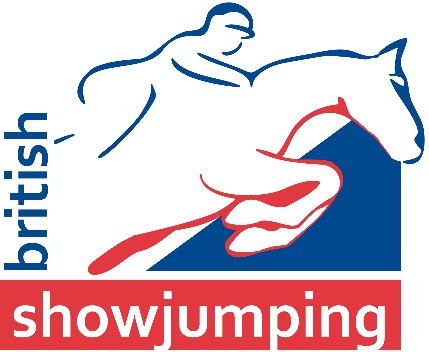 HERTFORDSHIRE & GREATER LONDON (39A)AREA ELECTIONSI agree that I am willing to serve on the Hertfordshire & Greater London Area Committee if electedSignature......................................................................................................................................Name (please print) ......................................................................................................................Address..................................................................................................................………………..............................................................................................Membership No.................................... Please return application to:Nicky McMurdoBritish ShowjumpingMeriden Business ParkMeridenWest MidlandsCV5 9RGEmail:  nicky.mcmurdo@britishshowjumping.co.ukApplications close:  Midday – Friday, 3rd February 2017Name of Applicant:Membership No. of Applicant:Proposer:Seconder:Name:(please print)Name:(please print)Signature:Signature:Address:Address:Membership No:Membership No: